                                                                            St. Margaret’s CE Primary School, Durham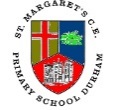 Essential Criteria Sheet: SEN Support Assistant Grade 4AttributesEssentialDesirableHow identifiedEducationNNEB, BTEC National Diploma, NVQ level 3, CACHE level 3 or equivalent.GCSE grade C or above in English and MathsEvidence of CPD relating to special needsAdditional qualifications (particularly any relating to special needs)First Aid CertificateApplicationInterviewReferenceExperiencesExperience of working with pupils with special needs and general learning difficulties.Experience of working with pupils in KS1 & 2Experience of planning work to meet individual pupils needs, in order to move their learning forwardExperience of working with pupils across the Primary age rangeExperience of working with pupils who have EALTeam Teach trainedApplicationInterviewReferenceSkillsAble to use ICT effectivelyGood communication skillsGood behaviour management skills Good presentation skills and standardsApplicationInterviewReferencePersonal QualitiesConscientious and enthusiasticAble to form good relationships and work as part of a teamWillingness to contribute to the life of the schoolWell organisedHigh expectations of self, pupils and othersCommitment to CPDApplicationInterviewReferenceOtherA good supporting statement which is relevant to our school2 good confidential references (with no reservations)Supportive of the school’s Christian ethos and links with the Anglican ChurchApplicationInterviewReferenceDisclosure of CriminalRecordEnhanced DBSDisclosure and Barring Service check